DAN - die anderen Nachrichten 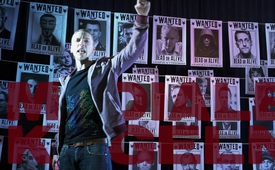 Lied: Mediale Kugeln - Kilez More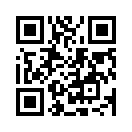 In diesem Lied beschreibt Kilez More, wie immer mehr Menschen aus der Friedensbewegung „das aussprechen, was sie denken und damit anfangen, andere anzustecken“. Um diese Stimmen abzudrängen und abzugrenzen, schieße die Mainstream-Presse mit medialen Kugeln und feuere mit Kampfbegriffen wie z.B. „Verschwörungstheoretiker“, „Anti-Amerikanismus“ oder „Neue Rechte“ gegen die Friedensaktivisten.In diesem Lied beschreibt Kilez More, wie immer mehr Menschen aus der Friedensbewegung „das aussprechen, was sie denken und damit anfangen, andere anzustecken“. Um diese Stimmen abzudrängen und abzugrenzen, schieße die Mainstream-Presse mit medialen Kugeln und feuere mit Kampfbegriffen wie z.B. „Verschwörungstheoretiker“, „Anti-Amerikanismus“ oder „Neue Rechte“ gegen die Friedensaktivisten.von km.Quellen:https://www.youtube.com/watch?v=22vuam8oeRUDas könnte Sie auch interessieren:#Dauerbrenner - Kla.TV-Dauerbrenner - www.kla.tv/Dauerbrenner

#DaN - Die anderen Nachrichten - www.kla.tv/DaN

#KilezMore - www.kla.tv/KilezMoreKla.TV – Die anderen Nachrichten ... frei – unabhängig – unzensiert ...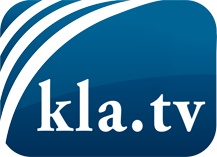 was die Medien nicht verschweigen sollten ...wenig Gehörtes vom Volk, für das Volk ...tägliche News ab 19:45 Uhr auf www.kla.tvDranbleiben lohnt sich!Kostenloses Abonnement mit wöchentlichen News per E-Mail erhalten Sie unter: www.kla.tv/aboSicherheitshinweis:Gegenstimmen werden leider immer weiter zensiert und unterdrückt. Solange wir nicht gemäß den Interessen und Ideologien der Systempresse berichten, müssen wir jederzeit damit rechnen, dass Vorwände gesucht werden, um Kla.TV zu sperren oder zu schaden.Vernetzen Sie sich darum heute noch internetunabhängig!
Klicken Sie hier: www.kla.tv/vernetzungLizenz:    Creative Commons-Lizenz mit Namensnennung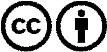 Verbreitung und Wiederaufbereitung ist mit Namensnennung erwünscht! Das Material darf jedoch nicht aus dem Kontext gerissen präsentiert werden. Mit öffentlichen Geldern (GEZ, Serafe, GIS, ...) finanzierte Institutionen ist die Verwendung ohne Rückfrage untersagt. Verstöße können strafrechtlich verfolgt werden.